Greater Ouachita Port Commission MinutesMeeting – September 6, 2023– Tower PlaceCommissioners Present: Ricky Guillot, Terri Odom, Sue Nicholson, Roland Charles & Bobby Manning via phoneCommissioners Absent: James Lee and James JonesGuests: Paul Trichel and Josh HaysCall to OrderCommissioner Guillot called the meeting to order and gave the invocation. MinutesThe minutes for the August 9th, 2023, meeting were read. Commissioner Odom made the motion to approve the minutes as presented. Commissioner Manning seconded. Motion passed.Financial ReportThe financial report as of September 6, 2023, was reviewed by Commissioner Odom. The balance in the accounts is as follows: GOA	$233,596.84	PPA		$139.45	EDA		$92.00FPC		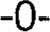 Commissioner Charles moved to approve the financial report. Commissioner Nicholson seconded. Motion passed. Construction ReportNo report at this time.Operations ReportPaul Trichel reported that he continues to meet with several prospects.  He is also working with Graphic Packaging and Georgia Pacific.Other Business/ AdjournmentThere being no further business, the meeting was adjourned. The next meeting is scheduled for October 4th, 2023, at 12:00 noon. We will meet at Tower Place. ___Sue Nicholson_________				September 6, 2023Sue Nicholson						Date